Фотографии объекта после его доадаптации.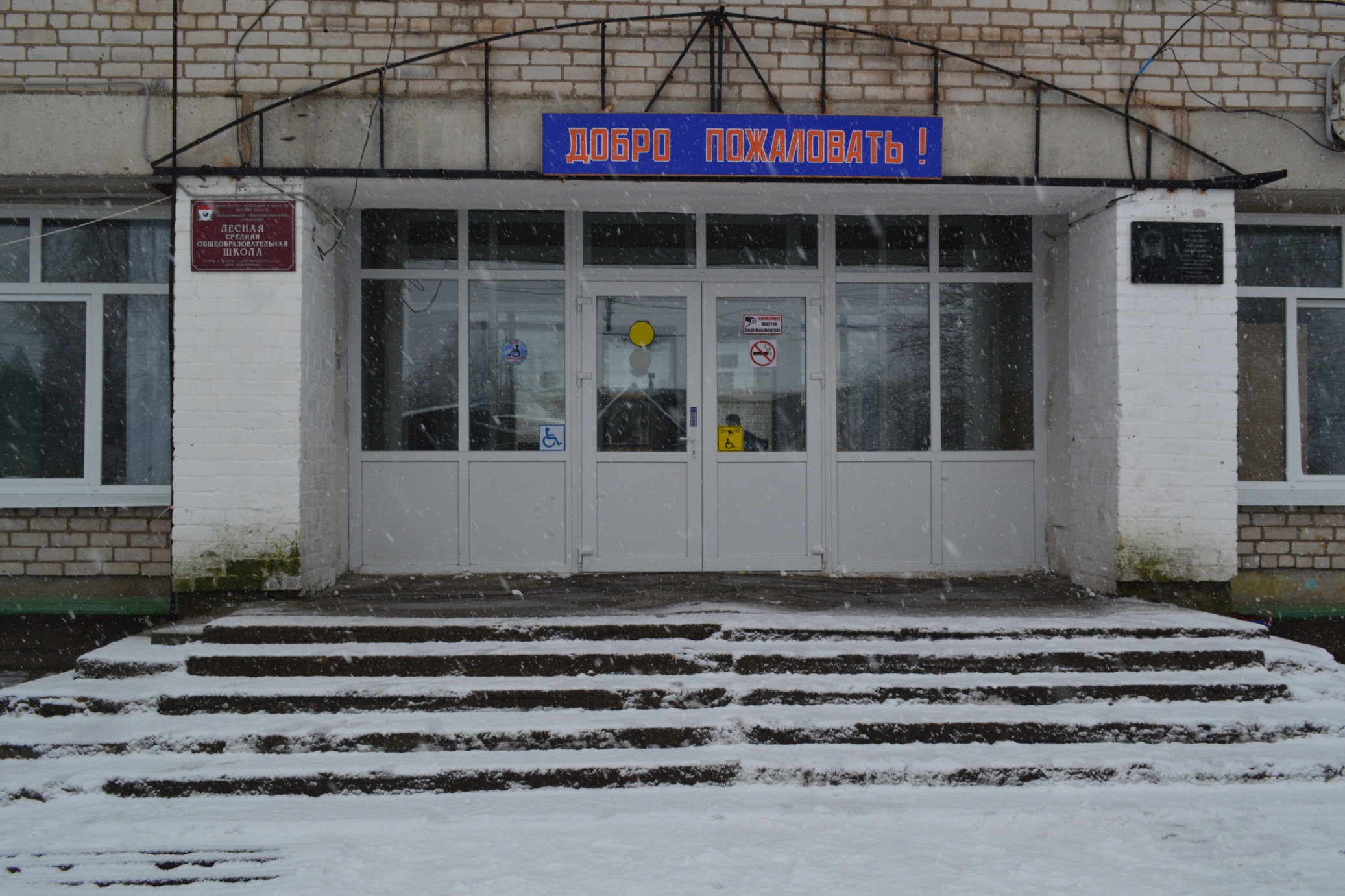 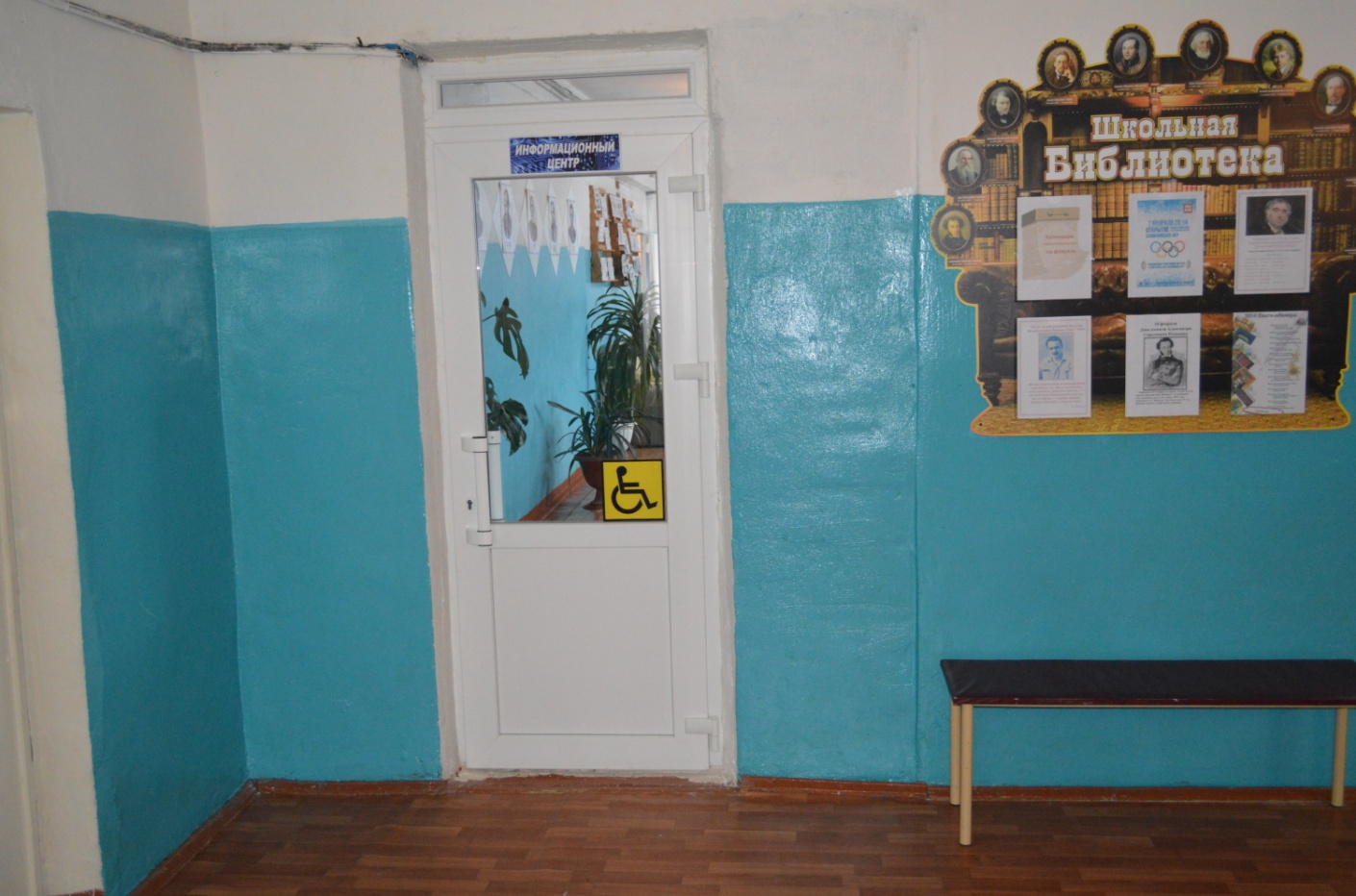 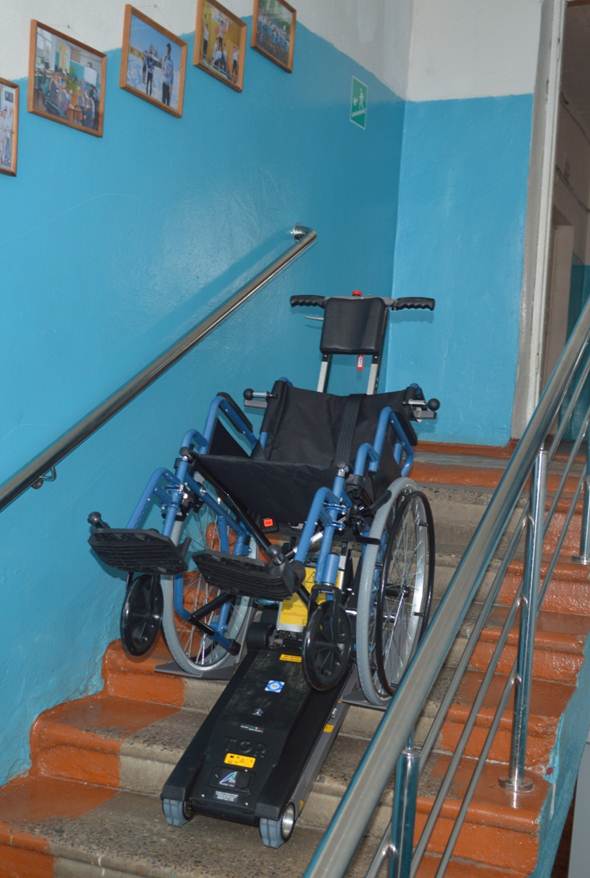 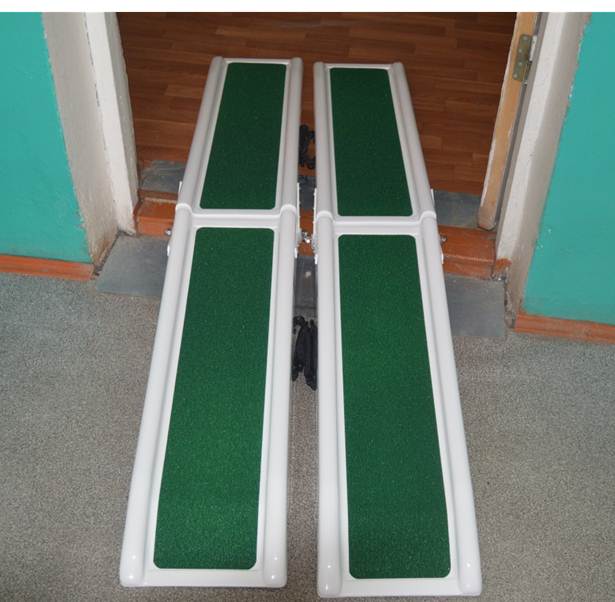 